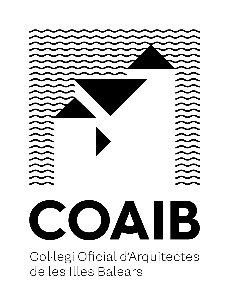 El Arquitecto Colegiado D. _____________________________________________ ___________________________________________________________________se compromete a ASUMIR LA DIRECCIÓN DE LA EJECUCIÓN MATERIAL de la obra en la calle __________________________________________________________ ___________________________________________________________________consistente en __________________________________________________________________________________________________________________________cuyo promotor es ____________________________________________________en el momento en el que haya sido presentado el necesario Proyecto de Ejecución al Ayuntamiento, y éste haya otorgado la correspondiente Licencia de Obras y la necesaria autorización para el inicio de las mismas.Lo que hace constar a los efectos de la cumplimentación de las Ordenanzas Municipales de esta Ciudad.________________________, a ___ de _____________ de 20______OBSERVACIONES: La responsabilidad como Arquitecto Director en la obra, no comenzará en tanto no le sea comunicada, de forma fehaciente por el cliente, en la fecha de iniciación de las mismas.